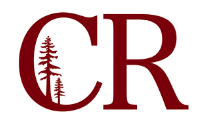 Data Owners GroupTuesday, February 27, 2018
9:00 – 10:00
Boardroom/CCC ConferAgendaPurpose: 
Discuss Datatel and data related concerns with all stakeholders across the DistrictOutcomes: 
Awareness of: (1) SQL Go Live Dates. Discussion on (1) Printing Preparation Required: NONEPhone:888-886-3951 Participant Pin: 284257Presenter Pin: 8613846OpeningReview agenda & outcomes9:00am-9:05amSQLMigration is near!9:05am-9:07amPrintingDiscussion on printing9:07am-9:15amSARSGoing down today at 4pm for updateFuture Agenda Items & ClosingDiscussion on agenda items for future meetings.9:15am-9:30am